Weekly on Sundays @ 6-7:30pmAugust22 29**club dates/schedule are subject to change**September5  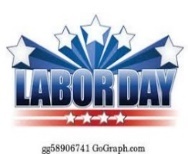 No AWANA12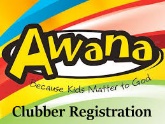 1926October310172431 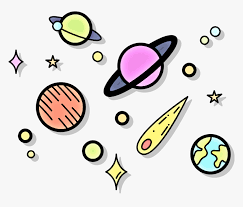 Wear something relating to space/galaxyNovember71421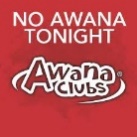 28DecemberMission:TBD51219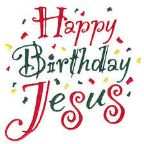 26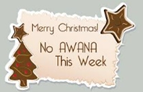 JanuaryMission:TBD2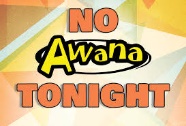 9162330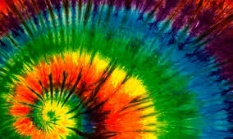 Dress in tie dyeFebruary6132027MarchMission:AWANA Go!6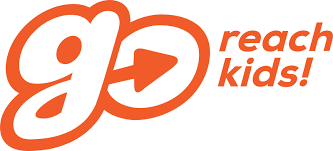 1320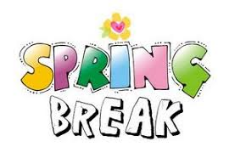 No AWANA27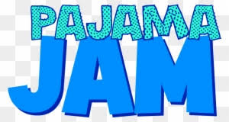 Wear your PJ’sAprilMission:AWANA Go!3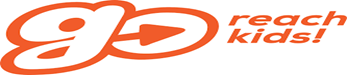 1017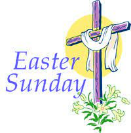 No AWANA24  Last nightto say versesMay1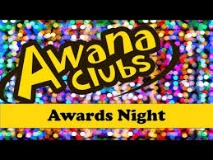 8**club dates/schedule are subject to change**